Lotan vaiheita Koivistolta Lietoon.Jo ennen talvisotaa 13- vuotias Sirkka osallistui pikkulottatoimintaan Mannolan koululla opettajan ohjauksessa parinkymmenen muun tytön kanssa.  Ohjelmassa oli leikkiä, laulua, lausuntaa, lukemista ja isänmaallista ohjelmaa.  Pari viikkoa ennen talvisodan alkua marraskuussa 1939 alkoivat venäläisten laivueet lentää Kannaksella hyvin matalalla puitten latvojen yli, ilmeisesti kuvaamistarkoituksessa. Kun hyökkäys alkoi, tuli aamulla evakuointikäsky.  Kaikkien kyläläisten oli kiirehdittävä rautatieasemalle. Aikaa oli muutama tunti. Kasseihin laitettiin evästä ja mars Koiviston asemalle. Siviilit astuivat härkävaunuihin, mutta aina, kun piti lähteä, tuli ilmahyökkäys. Lopulta illan hämärissä juna kuitenkin pääsi liikkeelle. Matkalla tuli toistuvasti hälytyksiä, jolloin oli rynnättävä metsään, vaikka lunta oli paikoin kainaloihin asti. Viipurin näytti jo yhdeltä tulimereltä, mutta juna kuitenkin vältti ilmapommitukset, toisin kuin seuraava juna. Pari päivää myöhemmin Sirkan perhettä kuljettanut juna saapui Orivedelle.  Sieltä matka jatkui linja-autolla Kuhmoisiin Ruolahden kylään, jossa evakot kerättiin ulkoaitaukseen. Se oli rankkaa lähes 40 asteen pakkasessa. Evakkojen kokoontumispaikalta kyläläiset ottivat huomiinsa perheitä tai yksittäisiä henkilöitä. Paikallinen kauppiasperhe vei Sirkan kotiinsa.  Siellä 14-vuotiaan Sirkan tehtävä oli toimia täyspäiväisenä palvelijana aamuvarhaisesta iltaan. Yösija ja ruoka olivat ainoa palkka.  Pesti loppui 9 kuukauden jälkeen, kun Sirkan oli aloitettava rippikoulu. Sen hän kävi Kuhmoisista käsin asuen oman perheensä luona. Myöhemmin koko perhe muutti Orimattilaan Tavakan taloon. Siellä he asuivat mummonmökissä ja osallistuivat talon töihin. Tyytyväinen isäntä tarjosi heille 10 ha maata, jotta he jäisivät, mutta Reino-isä halusi isomman tilan ja niin kauas länteen kuin raja antaisi periksi. Lopulta he päätyivät Lietoon, Mäkkylän kylään, josta Reino oli ostanut maatilan. Tämä toimi kotina, kunnes jatkosota alkoi Juhannuksena 1941. Kun suomalaiset olivat vallanneet Koiviston takaisin, Reino lähti sinne heti, vaikka venäläiset olivat vielä Koiviston saaressa. Kotitalo oli säilynyt miltei ehjänä. 16-vuotias Sirkka seurasi perässä marraskuussa. Reinon lähtiessä takaisin Lietoon Sirkka jäi viikoksi yksin seuranaan vain Valkko-niminen hevonen.  Varhain yhtenä aamuna tulivat suomalaiset sotilaat, jotka jäljittivät desantteja. Jälkeenpäin Sirkka sai kuulla, että Heinon talossa, linnuntietä n. 400 metrin päässä, oli yöpynyt neljä desanttia, jotka onneksi saatiin kiinni. Koko Tervahartialan kylässä oli silloin asunut vain Sirkka ja vanha pariskunta. Heille ei onneksi käynyt mitenkään. Rintaman siirryttyä kylään saapui enemmän ihmisiä. Väki oli toivoa täynnä ja innostuneita aloittamaan alusta.  Sirkka karkasi isän vastustelusta huolimatta vuodeksi konttoriopistoon ja teki vapaa-ajat töitä kotitilalla. Sen jälkeen Sirkka siirtyi armeijan leipiin ja palveli Keltaisen rykmentin esikuntakomppaniassa. Ensin tehtävänä oli toimia keittiöllä ja osallistua 300-400 miehen muonitukseen. Keittiössä toimi armeijan väkeä ja Sirkan lisäksi kaksi lottaa. Sirkan mieleen on jäänyt alikersantti, joka viihdytti muita ja lauloi puuroa melalla hämmentäessään: ”Älä sinä Sirkka sitä sure, jos puurosta jauhot puuttuu, keitetään me velliä vetelämpää ja vartutaan, kun aika muuttuu…. ”.Keittiöltä Sirkka siirtyi Koiviston kauppalassa toimivaan komendantin toimistoon. Siellä hänen työnään oli komppanianpäällikön viestien lähettäminen eri yksiköille ja lomatodistusten kirjoittaminen. Työ jatkui, kunnes oli taas lähdettävä Koivistolta 1944 suurhyökkäyksen alkaessa.  Hyökkäyksen edetessä nopeasti Kannaksella Reino huolehti evakuointipäällikön ohjeistamana Tervahartialan kylän evakuoinnista. 19-vuotias Sirkka toimi edelleen lottana komendantin toimistolla Koiviston kauppalassa. Keijo-veli oli rintamalla ja Ida-äiti lähti nuorempien lasten ja lehmien kanssa kävellen kohti Viipuria kassin verran tavaraa ja evästä mukanaan. Reino poistui kylästä viimeisten joukossa, kun Viipurintie oli jo poikki.Sirkka oli epätietoinen oman perheensä tilanteesta ja halusi vielä käydä kotona. Matkalla sotilaat tulivat puolitiessä vastaan ja kielsivät menemästä. Kuultuaan syyn, sotilaat ottivat hänet kyytiinsä ja veivät hänet kotiin. Omat tavarat olivatkin vielä pihalla evakuoimatta. Sotilaat pakkasivat niistä tärkeimmät autoon. Sirkka itse ajoi pyörällä Koiviston kirkkolaiturille, mistä hän pääsi laivalla Koivistonsaareen muiden lottien ja sotilaiden kanssa. Kun salmi oli ylitetty, he joutuivat suurhyökkäyksen alle. Vartin välein saapui yhdeksän koneen laivueita pommittamaan. Saaren rannassa oli kaksi saksalaista sota-alusta hyvin naamioituneena. Ne vastasivat tuleen vähentäen tappioita. Sirkka oli siirtolohkareen takana piilossa koko päivän, poistuen vain kerran hakemaan palan näkkileipää ruokalasta. Alueella rekisteröitiin yli tuhat venäläisten konetta sinä päivänä. Vihollinen oli vallannut kauppalan keskustan jo puolilta päivin. Illalla alkoi sataa ja tuli sumu, jonka turvin suomalaiset siviilit pystyivät pakenemaan saaristolaisaluksella. Uupunut Sirkka heräsi vasta Haminassa, jossa alkoi laivan purku. Saaresta oli otettu mukaan sokeria, kahvia, leipää ym. ruokaa. Sitä mukaa kun tavaraa purettiin, ne hävisivät. Sirkan uudesta pyörästäkin löytyi vain runko. Haminasta Sirkka lähetettiin uuteen yksikköön lähelle Viipuria. Keltainen rykmentti oli lopetettu ja nyt Sirkka sai haastavan tehtävän lähettää ja vastaanottaa salakielisanomia. Osa niistä oli oikeita ja osa hämäysviestejä.  Lopulta yksikölle tuli juhannuksena perääntymiskäsky. Joukko marssi koko päivän vesisateessa ja niinpä Sirkan jalassa olevat ”paperikengät” hajosivat heti alkuunsa. Tilanteen pelasti lotta, joka antoi hänelle repustaan kaatuneen veljensä jatsarit. Marssin edetessä he tulivat yhteen autiotaloon, jonka puutarhasta löytyi raparperia ja kellarista silakkapytty. Siinä sen juhannuksen ateria. Matka jatkui hämärän peitossa ja uupumus vei muistikuvat. Sirkka kotiutettiin Vihdistä marraskuussa -44, minkä jälkeen hän tuli takaisin Lietoon.Teksti on kooste lietolaisen 93 vuotiaan Sirkka Norrgårdin sotavuosiltaan kertomista kokemuksista. Tekstin laativat Liisa ja Erik.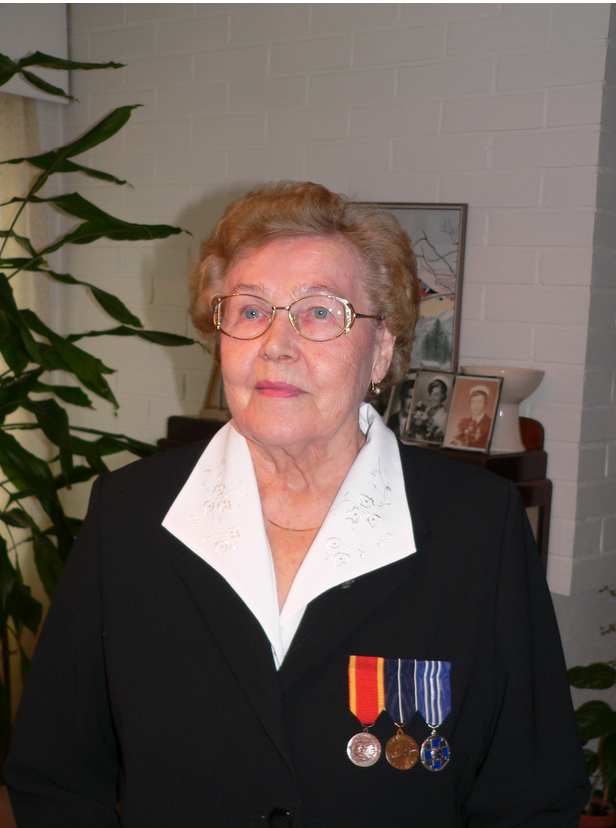 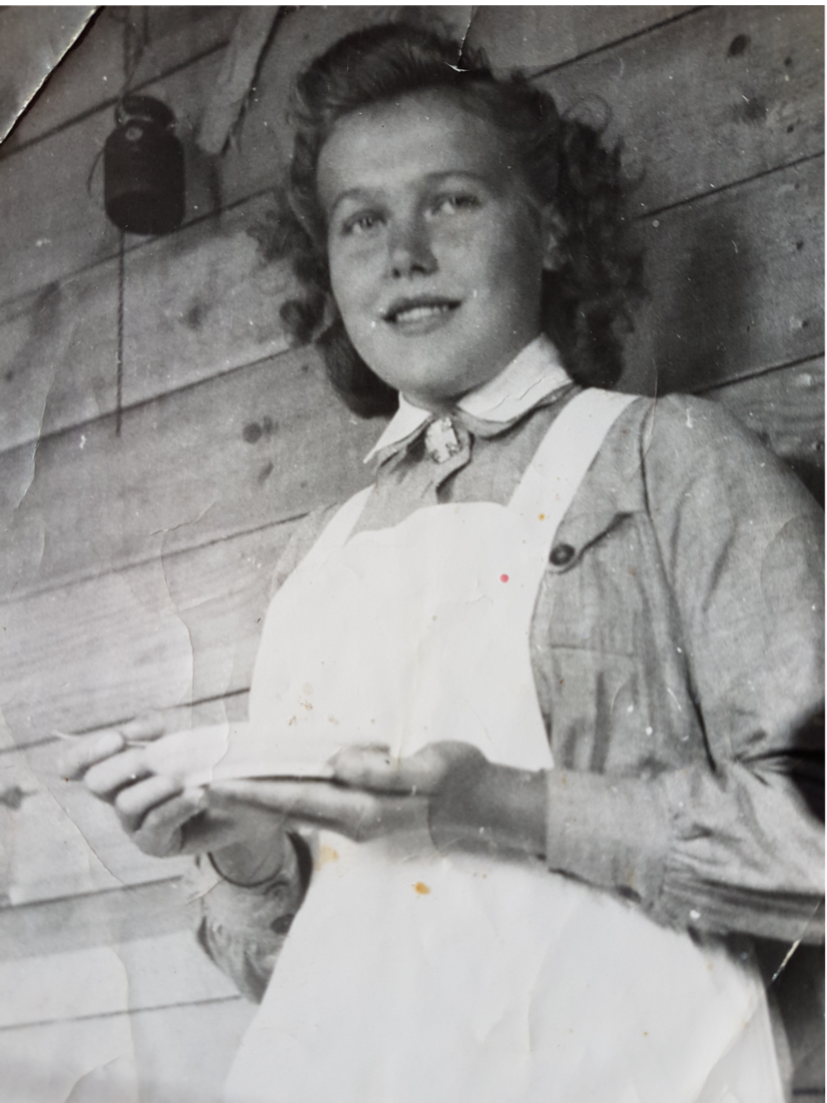 